ФЕДЕРАЛЬНОЕ АГЕНТСТВО ЖЕЛЕЗНОДОРОЖНОГО ТРАНСПОРТА Федеральное государственное бюджетное образовательное учреждение высшего образования«Петербургский государственный университет путей сообщенияИмператора Александра I»(ФГБОУ ВО ПГУПС)Кафедра «Подъемно-транспортные, путевые и строительные машины»РАБОЧАЯ ПРОГРАММАдисциплины«ОСНОВЫ НАУЧНЫХ ИССЛЕДОВАНИЙ» (Б1.Б.30)для специальности 23.05.01  «Наземные транспортно-технологические средства», специализация «Подъемно-транспортные, строительные, дорожные средства и оборудование»Санкт-Петербург2018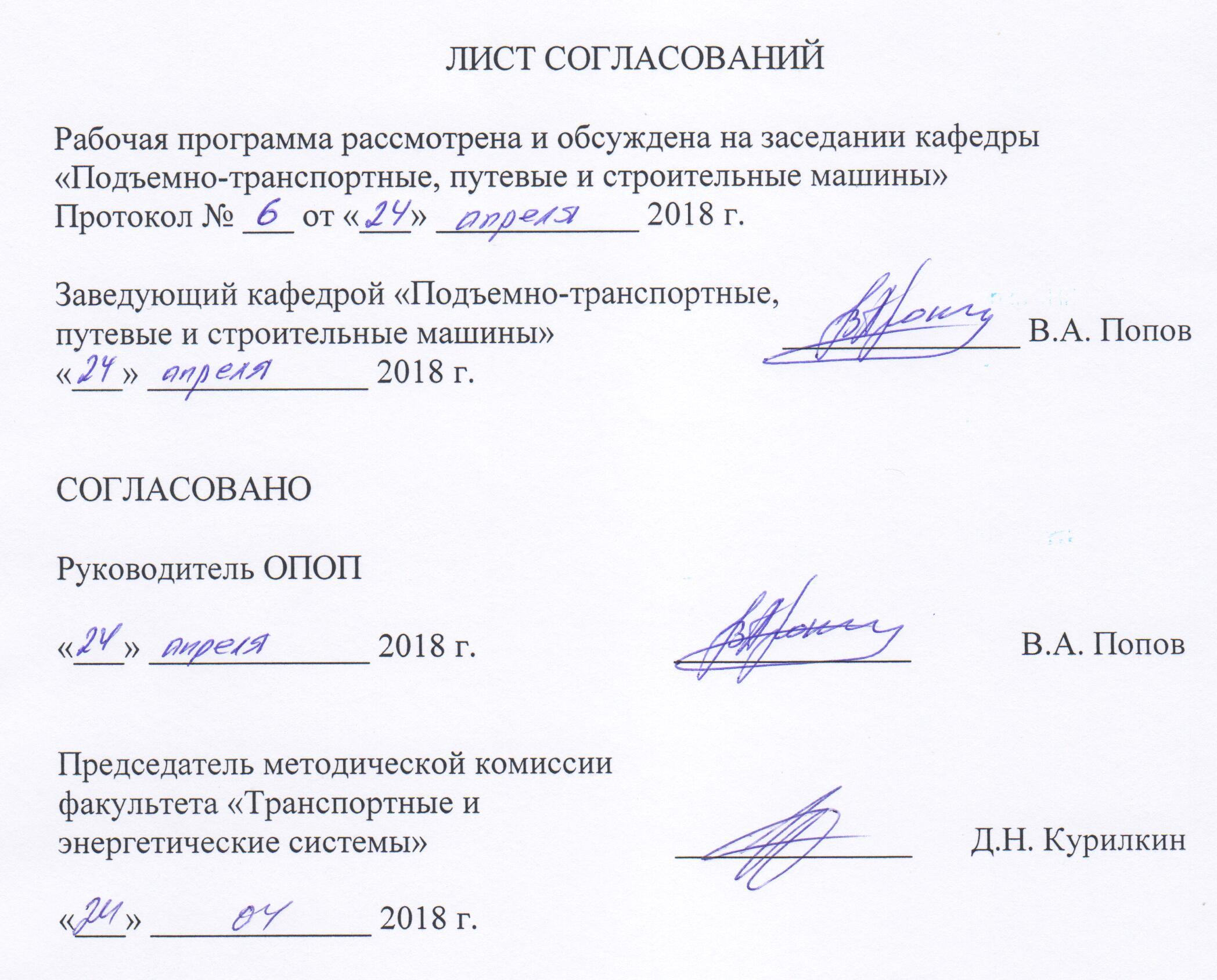 1. Цели и задачи дисциплины         Рабочая программа составлена в соответствии с ФГОС, утвержденным приказом Министерства образовании и науки Российской Федерации от 11.08.2016 № 1022 по специальности 23.05.01 «Наземные транспортно-технологические средства», по дисциплине «Основы научных исследований».Главная цель дисциплины – обучение современным методам научных исследований в соответствии со спецификой специалиста. Дисциплина играет фундаментальную роль в подготовке инженера механика к созданию наукоёмких технических средств и оборудования.Для достижения поставленной цели решаются следующие задачи:показать роль науки в инженерной деятельности;познакомить студентов с методикой научных исследований;научить проведению анализа состояния и перспектив развития наземных транспортно-технологических средств, их технологического оборудования и комплексов на их базе;научить проведению теоретических и экспериментальных научных исследований по поиску и проверке новых идей совершенствования наземных транспортно-технологических средств, их технологического оборудования и комплексов на их базе;показать техническое и организационное обеспечение исследований, анализ результатов и разработку предложений по их реализации.2. Перечень планируемых результатов обучения по дисциплине, соотнесенных с планируемыми результатами освоения основной образовательной программыПланируемыми результатами обучения по дисциплине являются: приобретение знаний, умений, навыков и/или опыта деятельности. В результате освоения дисциплины обучающийся должен:ЗНАТЬ:состояние фундаментальных и прикладных исследований в области  подъемно-транспортных, строительных и дорожных машин,  методику проведения научно-исследовательских работ.УМЕТЬ:использовать методику теоретических и экспериментальных исследований;планировать эксперимент;выбирать технические средства для экспериментальных исследований;проводить обработку экспериментальных данных.ВЛАДЕТЬ:-  методологией, методами и методиками ведения научных исследований;- основами теоретических, логических и экспериментальных исследований;- компьютерными технологиями в научных исследованиях.«Процесс изучения дисциплины направлен на формирование следующих общекультурных компетенций:способностью к абстрактному мышлению, анализу, синтезу (OK-1);общепрофессиональных компетенцийспособностью понимать сущность и значение информации в развитии современного информационного общества, способностью сознавать опасности и угрозы, возникающие в этом процессе, способностью соблюдать основные требования информационной безопасности, в том числе защиты государственной тайны (ОПК-7); профессиональными компетенциями (ПК):          проектно-конструкторская деятельность:способностью определять способы достижения целей проекта, выявлять приоритеты решения задач при производстве, модернизации и ремонте наземных транспортно-технологических средств, их технологического оборудования и комплексов на их базе (ПК-4).Область профессиональной деятельности обучающихся, освоивших данную дисциплину, приведена в п. 2.1 общей характеристики ОПОП.Объекты профессиональной деятельности обучающихся, освоивших данную дисциплину, приведены в п. 2.2 общей характеристики ОПОП.»3. Место дисциплины в структуре основнойобразовательной программы          Дисциплина «Основы научных исследований» (Б1.Б.30) относится к базовой части и является обязательной.4. Объем дисциплины и виды учебной работы.Для очной формы обучения: Для заочной формы обучения:5. Содержание и структура дисциплины.      5.1. Содержание дисциплины.5.3. Разделы дисциплины и виды занятий.Для очной формы обучения:Для заочной формы обучения:6. Перечень учебно-методического обеспечения длясамостоятельной работы обучающихся по дисциплине7. Фонд оценочных средств для проведения текущего контроля успеваемости и промежуточной аттестации обучающихся по дисциплинеФонд оценочных средств по дисциплине «Основы научных исследований» является неотъемлемой частью рабочей программы и представлен отдельным документом, рассмотренным на заседании кафедры «Подъемно-транспортные, путевые и строительные машины» и утвержденным заведующим кафедрой.8. Перечень основной и дополнительной учебной литературы, нормативно-правовой документации и других изданий, необходимых для освоения дисциплины8.1 Перечень основной учебной литературы, необходимой для освоения дисциплины1. Основы научных исследований: учебное пособие  / Быков В.П.. – СПб: ПГУПС, 2015-66с. 8.2 Перечень дополнительной учебной литературы, необходимой для освоения дисциплины1. Быков В.В., Быков В.П. Исследовательское проектирование. –М.: Машиностроение, 2011.           8.3 Перечень нормативно-правовой документации, необходимой для освоения дисциплиныНе требуются.            8.4. Другие издания, необходимые для освоения дисциплины1. В.П. Быков. Проектирование машин: учеб. пособие. СПб. ПГУПС, 2015- 45с.9. Перечень ресурсов информационно-телекоммуникационной сети «Интернет», необходимых для освоения дисциплины».            1. Личный кабинет обучающегося и электронная информационно-образовательная среда. [Электронный ресурс]. – Режим доступа: http://sdo.pgups.ru/  (для доступа к полнотекстовым документам требуется авторизация).            2. Издательство «Лань» [Электронный ресурс] – Режим доступа: http://e.lanbook.com, свободный.          3. ЭБС IBooks [Электронный ресурс] – Режим доступа: http://ibooks.com, свободный. 10. Методические указания для обучающихся по освоению дисциплиныПорядок изучения дисциплины следующий:Освоение разделов дисциплины производится в порядке, приведенном в разделе 5 «Содержание и структура дисциплины». Обучающийся должен освоить все разделы дисциплины с помощью учебно-методического обеспечения, приведенного в разделах 6, 8 и 9 рабочей программы. Для формирования компетенций обучающийся должен представить выполненные типовые контрольные задания или иные материалы, необходимые для оценки знаний, умений, навыков и (или) опыта деятельности, предусмотренные текущим контролем (см. фонд оценочных средств по дисциплине).По итогам текущего контроля по дисциплине, обучающийся должен пройти промежуточную аттестацию (см. фонд оценочных средств по дисциплине)».11. Перечень информационных технологий, используемых при осуществлении образовательного процесса по дисциплине, включая перечень программного обеспечения и информационных справочных системПеречень информационных технологий, используемых при осуществлении образовательного процесса по дисциплине:технические средства (проектор, интерактивная доска);методы обучения с использованием информационных технологий (демонстрация мультимедийных материалов);Кафедра обеспечена необходимым комплектом лицензионного программного обеспечения:Microsoft Windows 7;Microsoft Word 2010;Microsoft Excel 2010;Microsoft Power Point 2010.12. Описание материально-технической базы, необходимой для осуществления образовательного процесса по дисциплинеМатериально-техническая база, используемая при изучении данной дисциплины, соответствует действующим санитарным и противопожарным нормам и правилам и обеспечивает проведение всех видов занятий, предусмотренных учебным планом для данной дисциплины.Она содержит:- для проведения занятий лекционного типа, семинарских занятий (практических занятий), выполнения курсовых работ используются учебные аудитории, укомплектованные специализированной учебной мебелью и техническими средствами обучения, служащими для представления учебной информации большой аудитории (настенный экран, маркерная доска, мультимедийный проектор, интерактивная доска). - групповые и индивидуальные консультации, текущий контроль и промежуточная аттестация проводятся в аудиториях, укомплектованных специализированной мебелью;- для самостоятельной работы обучающихся используются аудитории, оснащенные компьютерной техникой с возможностью подключения к сети «Интернет» и обеспечением доступа в электронную информационно-образовательную среду организации. 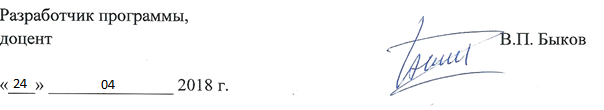 Вид учебной работыВсего часовСеместрВид учебной работыВсего часов7Контактная работа (по видам учебных занятий)В том числе:лекции (Л)практические занятия (ПЗ)лабораторные работы (ЛР)321616-321616-Самостоятельная работа (СРС) (всего)3131Контроль99Форма контроля знанийЗЗОбщая трудоемкость: час / з.е.72/272/2Вид учебной работыВсего часовСеместрВид учебной работыВсего часов7Контактная работа (по видам учебных занятий)В том числе:лекции (Л)практические занятия (ПЗ)лабораторные работы (ЛР)844-844-Самостоятельная работа (СРС) (всего)6060Контроль44Форма контроля знанийЗЗОбщая трудоемкость: час / з.е.72/272/2№п/пНаименованиераздела дисциплиныСодержание раздела1   Методология, методы и методика ведения научных исследованийВведение. Наука в современном обществе. Организация научно-исследовательской работы. Фундамен-тальные и прикладные научные исследования.  Наукоемкие технологии, средства и оборудование. Основные понятия научных знаний: гипотеза, факт, теория. Этапы научных исследований. Основные черты научных знаний и их отличие от спекулятивных рассуждений. Теоретические и экспериментальные научные исследования. Контроль за организацией и проведением проектирования, эксплуатацией  и исследований наземных транспортно-технологических машин. Прогнозирование развития наземных транспортно-технологических машин.2Основы экспериментальных исследованийПланирование эксперимента. Аппаратура для проведения экспериментальных исследований. Моделирование в экспериментальных иссле-дованиях. Основы теории ошибок. Обработка результатов измерений на основе наименьших квадратов.3Основы теоретических исследованийТеоретические исследования. Выбор модели. Описание модели в рамках теории. Преобразование описаний модели в рамках теории.4Основы логических исследованийЛогические методы решения проблемы. Выбор аксиом и постулатов. Логическое оперирование аксиомами. Построение логических выводов.5Компьютерные технологии в научных исследованияхОбобщенная логическая схема научного исследования цели создания АСНИ. Структура АСНИ. Элементы типовых схем АСНИ. Программные средства для обработки экспериментальных исследований. Виртуальное моделирование.№п/пНаименование разделов дисциплиныЛПЗЛРСРС1234561   Методология, методы и методика ведения научных исследований22-82Основы экспериментальных исследований44-83Основы теоретических исследований44-84Основы логических исследований44-85Компьютерные технологии в научных исследованиях228ИтогоИтого1616-40№п/пНаименование разделов дисциплиныЛПЗЛРСРС1234561Основы экспериментальных исследований2-202Основы теоретических и логических исследований2-203Контрольная4-20ИтогоИтого44-60№п/пНаименование разделаПеречень учебно-методического обеспечения1   Методология, методы и методика ведения научных исследованийОсновы научных исследований: учебное пособие  / Быков В.П.. – СПб: ПГУПС, 2014. Быков В.В., Быков В.П. Исследовательское проектирование. –М.: Машиностроение, 2011, 256 с.2Основы экспериментальных исследованийОсновы научных исследований: учебное пособие  / Быков В.П.. – СПб: ПГУПС, 2014. Быков В.В., Быков В.П. Исследовательское проектирование. –М.: Машиностроение, 2011, 256 с.3Основы теоретических исследованийОсновы научных исследований: учебное пособие  / Быков В.П.. – СПб: ПГУПС, 2014. Быков В.В., Быков В.П. Исследовательское проектирование. –М.: Машиностроение, 2011.4Основы логических исследованийОсновы научных исследований: учебное пособие  / Быков В.П.. – СПб: ПГУПС, 2014. Быков В.В., Быков В.П. Исследовательское проектирование. –М.: Машиностроение, 2011.5Компьютерные технологии в научных исследованияхОсновы научных исследований: учебное пособие  / Быков В.П.. – СПб: ПГУПС, 2014. Быков В.В., Быков В.П. Исследовательское проектирование. –М.: Машиностроение, 2011.